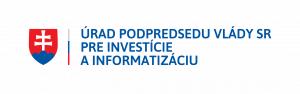 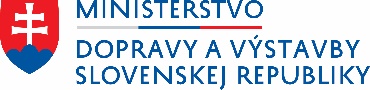 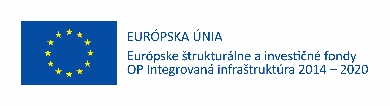 Prijímateľ: Obec Horná Lehota, Horná Lehota 210, 027 41Wifi pre TebaCieľom projektu je vybudovanie prístupových bodov na miestach komunitného života, ktoré poskytne bezplatné pripojenie občanom a návštevníkom obce k širokopásmovému internetu o minimálnej rýchlosti 30 Mbit/s.Názov projektu: 		Wifi pre obec Horná LehotaKód projektu v ITMS2014+: 	311071T154Výška poskytnutého NFP maximálne do výšky: 12 044,08 EUR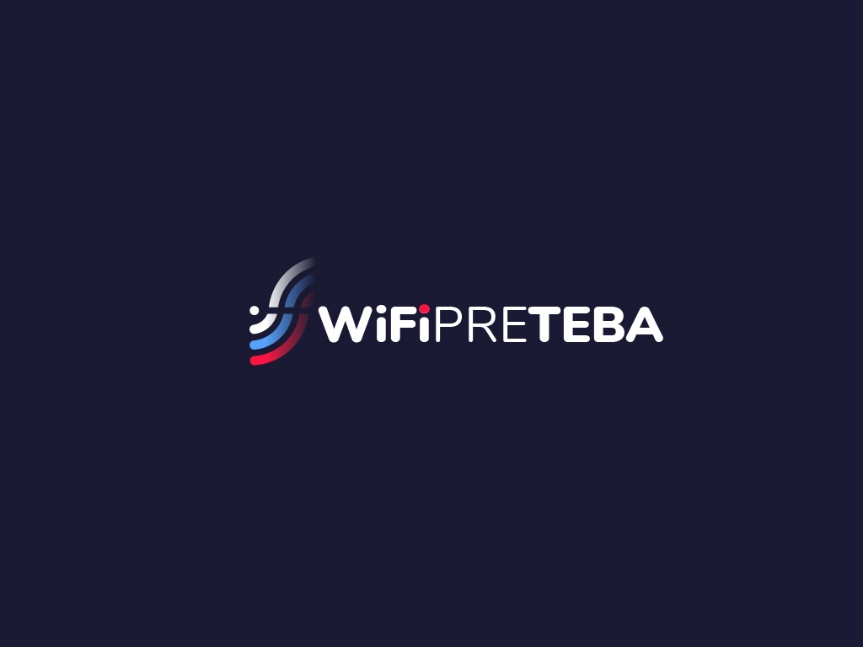 Projekt je spolufinancovaný Európskou úniou